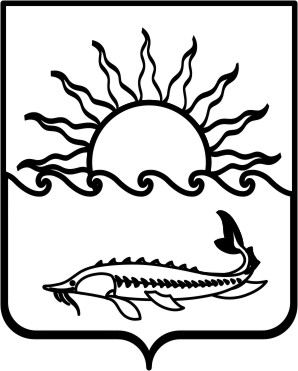 Р Е Ш Е Н И ЕСОВЕТА МУНИЦИПАЛЬНОГО ОБРАЗОВАНИЯПРИМОРСКО-АХТАРСКИЙ  РАЙОНшестого созываот  6 марта   2017  года                                                                                № 226город  Приморско-АхтарскО досрочном прекращении полномочий депутата Совета муниципального образования  Приморско-Ахтарский  район   Александра Афанасьевича Ревво	В соответствии  с подпунктом 2 пункта 10 статьи 40  Федерального закона от 6 октября 2003 года №131-ФЗ « Об общих принципах организации местного самоуправления в Российской Федерации», подпунктом 2 пункта 7   статьи 24 Устава муниципального образования Приморско-Ахтарский район, на основании письменного заявления  Ревво Александра Афанасьевича об отставке по собственному желанию от 14.02.2017 Совет муниципального образования Приморско-Ахтарский район РЕШИЛ:	1. Прекратить досрочно   полномочия депутата Совета муниципального образования Приморско-Ахтарский район    Ревво Александра Афанасьевича, избранного по Приморско-Ахтарскому   округу № 3   2. Настоящее решение направить в территориальную избирательную комиссию Приморско-Ахтарская.          3.Настоящее решение опубликовать в средствах массовой информации.	4. Настоящее решение вступает в силу со дня принятия.	5. Контроль за выполнением пунктов 2,3 настоящего решения возложить на главного специалиста Совета муниципального образования Приморско-Ахтарский район  Л.В. ЛебединецПредседатель Советмуниципального образования Приморско-Ахтарский район                                                          Е.А. Кутузова